Об организации и проведении окружного этапа конкурса дошкольных образовательных организаций инновационных образовательных программ дошкольного образования «Детский сад года - 2020» В целях выявления, поддержки и распространения инновационного опыта образовательных организаций г. о. Кинель и м. р. Кинельский, реализующих инновационные программы дошкольного образования, а также поддержки лучших педагогических коллективов:Провести окружной этап регионального конкурса образовательных организаций, внедряющих инновационные образовательные программы дошкольного образования, «Детский сад года - 2020» (далее – Конкурс) в период с 16 по 26 ноября 2020 г. в соответствии с Положением.Утвердить прилагаемые:2.1. Положение об окружном этапе конкурса «Детский сад года - 2020» (далее - Положение) (Приложение №1);2.2. Состав жюри окружного этапа конкурса «Детский сад года - 2020»  (Приложение №2);2.3. Состав оргкомитета окружного этапа конкурса «Детский сад года - 2020»  (Приложение №3).ГБУ ДПО «Кинельский РЦ» (Гулиной А. В.):3.1. организовать и провести окружной этап областного конкурса «Детский сад года - 2020» в соответствии с утвержденным Положением;3.2. Подготовить аналитический отчёт об итогах Конкурса до 10 декабря 2020 года.Руководителям образовательных организаций г. о. Кинель и м. р. Кинельский, реализующих инновационные программы дошкольного образования, обеспечить участие коллективов в Конкурсе.Контроль за исполнением распоряжения возложить на И. Б. Исаеву, начальника отдела реализации образовательных программ управления. Руководитель управления                                                            С.Ю. ПолищукСундеева 61706ПОЛОЖЕНИЕ об окружном конкурсе образовательных организаций, внедряющих инновационные образовательные программы дошкольного образования, «Детский сад года - 2020»1. Общие положения 1.1. Настоящее положение определяет  цели и задачи, порядок организации и проведения окружного этапа конкурса образовательных организаций, внедряющих инновационные образовательные программы дошкольного образования «Детский сад года-2020» (далее – Конкурс).1.2. Учредители Конкурса: Кинельское управление министерства образования и науки Самарской области, ГБУ ДПО «Кинельский РЦ».1.3. Организатор проведения Конкурса: ГБУ ДПО «Кинельский РЦ».1.4. Состав жюри, оргкомитета и сроки проведения Конкурса и данное Положение утверждаются распоряжением Кинельского управления министерства образования и науки Самарской области.1.5. Конкурс проводится в целях выявления, поддержки творчески работающих коллективов образовательных организаций, внедряющих инновационные образовательные программы дошкольного образования. Конкурс будет способствовать повышению качества деятельности образовательных организаций, распространению успешного инновационного опыта и формированию позитивного социального имиджа системы дошкольного образования.1.6. Материалы о Конкурсе освещаются в средствах массовой информации и размещаются в авторской редакции на сайте  http://www.rckinel.ru 1.7. Номинации Конкурса в 2020 году:- Формирование у детей первичных представлений об истории.- Знакомство дошкольников с книжной культурой, формирование предпосылок грамотности.- Формирование у дошкольников представлений о других людях и навыков совместной деятельности со взрослыми и сверстниками.2. Организаторы и участники конкурса2.1. Организационный комитет (далее - Оргкомитет) Конкурса:- осуществляет подготовку и проведение Конкурса;- принимает документы и материалы кандидатов на участие в Конкурсе;- организует экспертизу материалов в соответствии с критериями, утвержденными настоящим Положением;- информирует образовательные организации об итогах туров Конкурса;- оказывает методическое содействие в проведении Конкурса;- организует распространение информации о проведении Конкурса в средствах массовой информации, местной печати;- рассматривает конфликтные ситуации, возникающие в ходе подготовки и проведения Конкурса.2.2. В Конкурсе могут принять участие образовательные организации, реализующие основные общеобразовательные программы дошкольного образования (далее – Детский сад), независимо от их организационно-правовой формы и ведомственной принадлежности, имеющие лицензию на право ведения образовательной деятельности.2.3. Выдвижение Детского сада для участия в Конкурсе производится органами самоуправления (Советом образовательного учреждения, Попечительским советом, управляющим Советом или др.).3. Сроки и порядок проведения Конкурса3.1. Конкурс проводится в два тура.3.2. Первый тур Конкурса (заочный) проводится с 16 ноября по 26 ноября 2020 года. Заявители в срок с 16 ноября до 20 ноября 2020 года направляют в ГБУ ДПО «Кинельский РЦ» следующие документы:-заявку по установленной форме на участие в Конкурсе (Приложение 1 к настоящему Положению);-обобщенный опыт деятельности учреждения по направлению, соответствующему номинации Конкурса (Приложение 2 к настоящему Положению).3.3. Все материалы представляются в печатном и электронном виде. Материалы, представляемые на Конкурс, не редактируются и не возвращаются.3.4. Представленные материалы оценивает жюри в соответствии с критериями п. 3.5. настоящего Положения. 3.5. При определении лауреатов в ходе первого тура Конкурса учитываются следующие критерии:-управленческие условия решения задачи (12 баллов);-профессиональный и квалификационный уровень педагогических кадров в решении проблемы (7 баллов);-система методической работы в детском саду (12 баллов);-содержание и методы образовательного процесса (18 баллов);-работа с родителями по направлению, соответствующему номинации (7 баллов);-мониторинг результативности решения задачи (3 балла).3.6. Каждый критерий оценивается по сумме оценок обозначенных показателей.3.7. Три участника, набравшие наибольшее количество баллов по результатам экспертизы материалов, объявляются лауреатами Конкурса и приглашаются во второй тур Конкурса.3.8. Второй тур Конкурса (очный) проводится в Кинельском управлении министерства образования и науки Самарской области с 23 по 25 ноября 2020 года. В нем участвуют лауреаты Конкурса.3.9. В ходе второго тура участники готовят презентацию инновационного опыта деятельности учреждения (регламент – 10 минут). 3.10. Критерии оценки презентации (по 10-бальной шкале):-оригинальность педагогических идей;-научная обоснованность;-глубина и системность в разработке проблемы;-практическая значимость педагогического опыта для системы дошкольного образования в округе и регионе; -творческое представление педагогических идей.3.11. Определение победителя осуществляется подсчетом набранных баллов. Председатель жюри обладает правом решающего голоса, при равном количестве набранных баллов. Решение жюри оформляется протоколом.4. Подведение итогов Конкурса4.1. По результатам второго тура объявляется победитель Конкурса.4.2. Победителем Конкурса признается образовательная организация, достигшая наиболее высоких показателей, соответствующих критериям заявленной номинации.4.3. Участники Конкурса получают сертификаты. Лауреаты и победитель Конкурса награждаются дипломами.4.4. Победитель Конкурса направляется на региональный этап конкурса «Детский сад года» в 2020 году.ПРИЛОЖЕНИЕ 1к Положению об окружном конкурсе дошкольных образовательных организаций, внедряющих инновационные программы дошкольного образования, «Детский сад года - 2020»ЗАЯВКА ОБРАЗОВАТЕЛЬНОЙ ОРГАНИЗАЦИИна участие в региональном конкурсе «Детский сад года – 2020»в номинации:_______________________________________________________________________1. Общие сведения об образовательной организации Образовательная организация (наименование в соответствии с Уставом)_______________________________________________________________организована в _________ годурасположена_______________________________________________(юридический адрес)Контактный телефон_________________________________________________________Осуществляет образовательную деятельность в соответствии с лицензией № _________ по следующим дошкольным образовательным программам и технологиям:_____________________________________________________________________________В соответствии со следующими лицензионными условиями (возраст детей, число групп, число детей в ОО)______________________________________________________________Аттестация пройдена в __________ году (№№ приказов) ОО осуществляет следующие дополнительные услуги (платные и бесплатные)____________________________________в том числе оздоровительные и медицинские в соответствии с лицензией № __________ от _______года2. Награды и иные достижения образовательной организации в текущем году:__________________________________________________________________________________________________________________________________________________________3. Основные достижения по выбранной номинации:__________________________________________________________________________________________________________________________________________________________4. Мероприятия муниципального уровня, организованные организацией или проведенные с участием воспитанников и/или педагогов по выбранному направлению:__________________________________________________________________________________________________________________________________________________________5. Основные особенности воспитательно-образовательного процесса, использование инновационных методик:__________________________________________________________________________________________________________________________________________________________Подпись руководителя образовательной организации и печатьПРИЛОЖЕНИЕ 2к Положению об окружном конкурсе дошкольных образовательных организаций, внедряющих инновационные программы дошкольного образования, «Детский сад года - 2020»СТРУКТУРА КОНКУРСНОГО ПОРТФОЛИОСостав жюри окружного этапа конкурса образовательных организаций внедряющих инновационные образовательные программы дошкольного образования «Детский сад года – 2020» Исаева Ирина Борисовна – начальник отдела реализации образовательных программ Кинельского управления министерства образования и науки Самарской областиМартынова Инна Евгеньевна – ведущий специалист отдела реализации образовательных программ Кинельского управления министерства образования и науки Самарской областиГулина Анна Васильевна – директор ГБУ ДПО «Кинельский РЦ»Ладина Раиса Сергеевна – старший воспитатель СП ДС «Лучик» ГБОУ СОШ №10 г. Кинеля г.о. КинельМарина Жанна Александровна – старший воспитатель АНО ДО «Город Детства» г.о. КинельРябова Ольга Николаевна – старший воспитатель СП ДС «Берёзка» ГБОУ СОШ пос. Кинельский м.р. КинельскийОргкомитетокружного этапа конкурса образовательных организаций внедряющих инновационные образовательные программы дошкольного образования «Детский сад года – 2020» Руководитель оргкомитета: - Исаева Ирина Борисовна – начальник отдела реализации образовательных программ Кинельского управления министерства образования и науки Самарской областиЧлены оргкомитета: - Мартынова Инна Евгеньевна – ведущий специалист отдела реализации образовательных программ Кинельского управления министерства образования и науки Самарской области; - Гулина Анна Васильевна – директор ГБУ ДПО «Кинельский РЦ»; - Сундеева Светлана Валерьевна – методист ГБУ ДПО «Кинельский РЦ».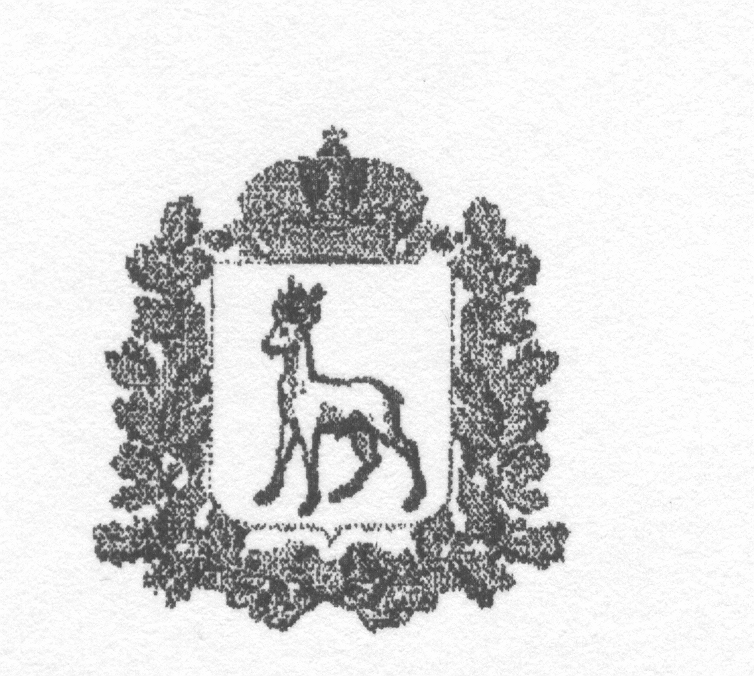 МИНИСТЕРСТВО ОБРАЗОВАНИЯ И НАУКИСАМАРСКОЙ ОБЛАСТИКИНЕЛЬСКОЕ УПРАВЛЕНИЕРАСПОРЯЖЕНИЕот 28 октября 2020 года № 196-рПриложение № 1к распоряжению Кинельского управления  МОиН СОот 28.10.2020 №  196-р  Критерии ПоказателиФормы предоставляемых материаловМаксимальноеколичество баллов1. Управленческие условия решения задачи (12 баллов)1.1. Современный подход к планированию работы ДОУ по данному направлениюПерспективный план работы по данному направлению31. Управленческие условия решения задачи (12 баллов)1.2. Программное и методическое обеспечение образовательного процесса по данному направлениюСписок вариативных программ и методических пособий31. Управленческие условия решения задачи (12 баллов)1.3. Информационное обеспечение деятельности ДОУ по данному направлениюСписок используемых компьютерных программ, информационных ресурсов31. Управленческие условия решения задачи (12 баллов)1.4. Модель образовательной деятельности по данному направлениюОписание модели (текст не более 2-х страниц)32. Профессиональный и квалификационный уровень педагогических кадров в решении проблемы (7 баллов)2.1. Повышение профессиональной компетентности педагоговСводная таблица (по категориям и курсовой подготовке педагогов)Копии документов (дополнительных 2 балла, если есть курсовая подготовка по данному направлению)32. Профессиональный и квалификационный уровень педагогических кадров в решении проблемы (7 баллов)2.2. Наличие публикаций сотрудников ДОО по теме в печатных изданиях/ интернет сайтахВыходные данные (ксерокопия титульного листа или обложки издания /сертификат, свидетельство СМИ)23. Система методической работы в ДОУ (12 баллов)3.1. Авторские методические разработки по по данному направлениюТексты разработок53. Система методической работы в ДОУ (12 баллов)3.2. Формы методической работы с педагогами ДОУ по данному направлениюКраткое описание (текст не более 2 стр.), фото и /или видеоматериалы43. Система методической работы в ДОУ (12 баллов)3.3. Достижения педагогов по данному направлениюТаблица, ксерокопии подтверждающих документов34. Содержание и методы образовательного процесса  (18 баллов)4.1. Использование современных образовательных технологий при решении   данной задачиСписок технологий54. Содержание и методы образовательного процесса  (18 баллов)4.2. Создание развивающей предметно-пространственной среды для решения данной задачиФото- и/или видеоматериалы54. Содержание и методы образовательного процесса  (18 баллов)4.3. Формы работы с детьми по данному направлениюКраткое описание (текст не более 2 стр.), фото и /или  видеоматериалы54. Содержание и методы образовательного процесса  (18 баллов)4.4. Достижения детей по данному направлениюТаблица, ксерокопии подтверждающих документов35. Работа с родителями в соответствии с номинацией (7 баллов)5.1. Формы работы с родителями по данному направлениюКраткое описание (текст не более 2 стр.), фото и /или видеоматериалы55. Работа с родителями в соответствии с номинацией (7 баллов)5.2. Формы обратной связи с семьями воспитанников по проблемеКраткое описание (текст не более 2 стр.), фото и /или видеоматериалы26. Мониторинг результативности решения задачи (3 балла)6.1. Систематичность и результаты контроля по данному направлениюАналитические материалы по разным видам контроля (на выбор ДОО)3Приложение № 2к распоряжению Кинельского управления  МОиН СОот 28.10.2020 № 196 -р  Приложение № 3к распоряжению Кинельского управления  МОиН СОот 28.10.2020 № 196 -р  